Разработка урока по теме:Окружность. Круг.Цели урока:Развивать познавательный интерес к предмету и процессу познания, практические навыки построения окружности, логическое мышление, речь.Сформировать  понятия: «окружность», «цент окружности», «радиус».Продолжить формирование ключевых компетенций: коммуникативной, социальной.Воспитывать толерантность, самостоятельность, аккуратность.Оборудование:Для учителя: демонстрационный циркуль, карточки со словами, лента, картинки с изображением предметов, магнитыДля учащихся: циркуль, линейка, карандаш Ход урока.1. Организационный момент.Проверка готовности к уроку.-Наш девиз: Слушаем внимательно,                    Работаем старательно.2.Новая тема.- Ребята, сегодня мы проведем исследовательскую работу. Кто такие исследователи? (Ответы детей.)-Мы с вами сегодня исследователи и изучать будем новую геометрическую фигуру. Прочитайте ее название. (Окружность.)-Предположите, что мы должны узнать об окружности. (Ответы детей.)-Цель нашего исследования - узнать, что такое окружность, из чего она состоит, есть ли у нее свойства, как ее начертить. Мы работаем в коллективе, поэтому выслушиваем мнение каждого исследователя, будем доброжелюбными, внимательными, активными. Я приготовила для вас звездочки - награда за хорошую работу на уроке.1 этап. (Понятия окружность, круг.)- Посмотрите на доску. Как назовем данную геометрическую фигуру? Выскажете свои предположения. (Ответы детей.) -Можно ли назвать ее окружностью?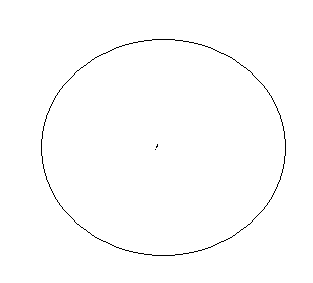 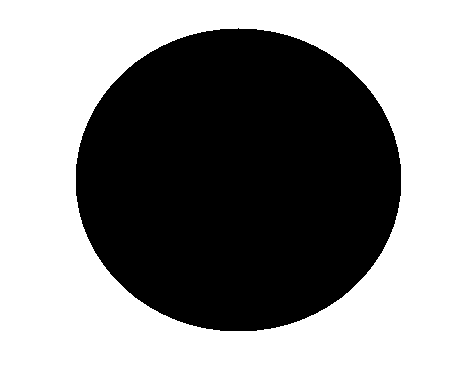 - Давайте ее исследуем. Есть ли у нее область? (Да.) Покажите ее. -Есть ли граница? Покажите ее. -На какую геометрическую фигуру похожа граница? (замкнутую кривую линию.)-А теперь проведем эксперимент. Возьмем границу и прикрепим ее рядом. Что за геометрическая фигура у нас получилась? -Эту фигуру называют окружностью. На доске 2 разные фигуры: круг и окружность.-Чем окружность является для круга? (границей)-Какое определение дадим окружности? (Окружность- это граница круга.)         У круга есть одна подруга,          Знакома всем ее наружность,          Она идет по краю круга          И называется … окружность.-Мы выяснили, что круг и окружность – разные геометрические фигуры. Что общего? (Есть границы, кривые замкнутые линии.)-В чем их различие? (У круга есть область, у окружности – нет.)-Итак, с какими геометрическими фигурами мы познакомились? ( Круг и окружность.)2 этап. (Работа с циркулем.)-Ребята, а теперь откройте тетради и начертите окружность любого размера. Молодцы, вы правильно догадались, что для построения окружности нужен специальный предмет – циркуль. Слово циркуль в переводе с латинского означает круг. При работе с циркулем нужно соблюдать правила. Кто их назовет? (на партах – карточки с правилами) -А теперь посмотрите, как правильно чертить окружность. Сначала ставим точку – это центр окружности, обозначим ее  буквой  О.  Раздвигаем  ножки циркуля. Ставим иглу в центр, а грифелем проводим окружность.- В тетрадях начертите окружности. 1 вариант чертит самую большую окружность, которая может поместиться на странице, 2 вариант – маленькую. Обозначьте центр окружности.-Как получили большую окружность, а как – маленькую? (Раздвинули ножки циркуля или сдвинули.)-Возьмите простой карандаш, поставьте 3 точки – одну на окружности, обозначьте ее буквой А, вторую – внутри окружности, обозначьте ее буквой В, третью – вне окружности, обозначьте буквой – С. Кто выполнит задание на доске?-А для чего мы изучаем окружность? Давайте найдем в окружающем нас мире предметы круглой формы.-Ребята, какие предметы круглой формы вы можете назвать? ( Планеты, колесо и т.д.)3.Физкультминутка.«Встаньте, дети, встаньте в круг».4.Продолжение работы над новой темой.3 этап  (равноудаленность).-А сейчас нам предстоит узнать свойство окружности. Для этого исследуем 2 фигуры.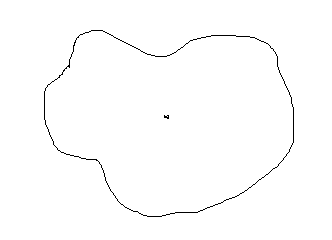 -Что у них общего? (замкнутые кривые линии)-Чем они отличаются?-Какую фигуру можно назвать окружностью? Почему? (Ответы детей)-Давайте выясним, почему 1-ую фигуру мы не можем назвать окружностью. Сейчас выйдет группа экспериментаторов из 7 человек и встанет в круг. Что мы построили: круг или окружность? (Окружность.)-Каждый из вас – точка на этой окружности. Вызовем еще одного человека. Он будет точкой – центром окружности. Слушаем вопрос: от какой точки окружности центр будет дальше всего, ближе всего?-На каком же расстоянии находятся все точки окружности от центра? (На одинаковом.)-Давайте еще раз проверим это. Я приготовила ленточку. Как с ее помощью измерить расстояние от центра до точек окружности?-Изменялась ли длина ленточки? (Нет.)-Занимайте свои рабочие места?- Расстояние  между какими точками мы измеряли? (Точками окружности и центром.)-Менялось ли это расстояние? (Нет.)-Какой вывод мы должны сделать?-Все точки окружности равноудалены от центра.-Ребята, к какой из этих фигур можем применить этот вывод? (Ко 2-ой)-Почему? (Ее точки равноудалены от центра.)-Это свойство окружности.4 этап. (Радиус)-Найдите на своей окружности точку А и соедините ее с центром. Что у вас получилось? (Отрезок.)-Этот отрезок, называется радиус. Какие точки соединил радиус? (Точку окружности и центр.) - В учебнике на стр. 82 найдите определение радиуса. Прочитайте. -Сколько радиусов можно провести в окружности? (Много.)-Проведем еще 1 радиус. Кто покажет на доске?-Предположите, как с латинского переводится слово «радиус»? (Спица колеса.)-Измерьте радиус вашей окружности. Как вы это делаете?Работа по учебнику. -Откройте учебники на стр.83, выполните  задание №2 сами.Проверка.5.Повторение и закрепление ранее изученного материала.1)Доли. Сравнение долей.-Рассмотрите, на сколько равных частей разделён каждый круг. Назовите, какие доли круга получились на каждом чертеже.-Назовите, какая доля больше: 1\8 или 1\4; 1\3 или 1\6?2)Самостоятельная работа.-Работа по вариантам: 1вар. №3 и №5(1 стр.)                                      2 вар.№4 и №5(2 стр.)(4 ученика работают у доски)6.Итог урока.-Что узнали сегодня на уроке? -Чему научились? -Для чего мы учились чертить окружности?-На каком уроке вам необходимо это умение? (На уроке технологии нам понадобится умение чертить окружности для изготовления поделок.)- Какие задания вызвали затруднения?-Понравился ли вам урок? ( В тетрадях  дети рисуют    ).-Оцените свою работу на уроке.7.Домашнее задание.-Дома выполните  на стр.83 «Задачу на смекалку» и творческое задание: нарисовать  рисунок  предмета в форме окружности, используя циркуль.